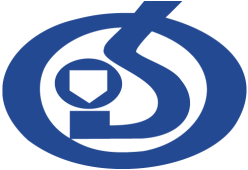 APSTIPRINĀTSLatvijas Organiskās sintēzes institūta Iepirkumu komisijas2017.gada 22.novembra sēdē Nr. 2017/23 - 01APP LATVIJAS ORGANISKĀS SINTĒZESINSTITŪTSAtklāta konkursa„Vispārīgās vienošanās slēgšanas par elektroenerģijas piegādi Latvijas Organiskās sintēzes institūtam 2018. līdz 2020. gados”NOLIKUMSiepirkuma identifikācijas numursOSI 2017/23 AKRīga2017Iepirkuma identifikācijas numursOSI 2017/23 AKCPV kodi: Galvenā priekšmeta CPV kods: 09310000-5.PasūtītājsIepirkuma norise notiek elektroniski.Iepirkuma nolikums atrodams Elektronisko iepirkumu sistēmas e-konkursu apakšsistēmā:https://www.eis.gov.lv/EKEIS/Supplier/Procurement/9558Piedāvājumi iesniedzami elektroniski:https://www.eis.gov.lv/EKEIS/SupplierJautājumu vai neskaidrību gadījumā, lūdzu sazināties ar augstāk norādīto kontaktpersonu.Pasūtītāja nosaukumsAPP Latvijas Organiskās sintēzes institūtsAdreseAizkraukles iela 21, Rīga, LV -1006, LatvijaReģ. Nr.LVKonta Nr. bankāLV08UNLA0050005032194KontaktpersonaArtūrs AksjonovsTālruņa Nr.+371 67014884 Nr.+371 67014813e-pasta adresearturs@osi.lvDarba laiksNo 9.00 līdz 17.00